2018.9.26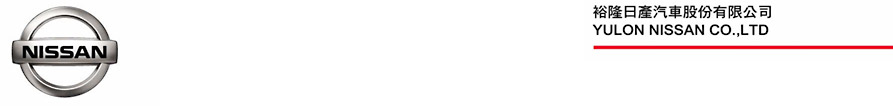 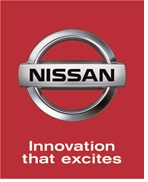 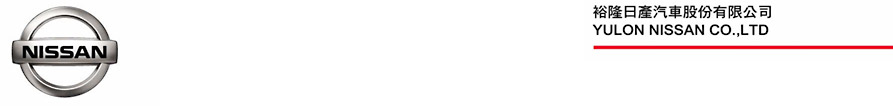 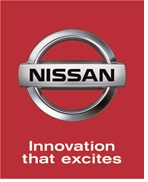 NISSAN三大戰略車款 TIIDA SENTRA JUKE  19年式進化再靚化安全外型同步升級  超強產品力超值優惠價  強勢登場    NISSAN 秉持著「時時創新、刻刻用心」品牌精神，不斷致力於提供消費者最優質的車輛產品、駕乘體驗以及售後服務，裕隆日產汽車今(26) 日正式推出安全進化、外型靚化的NISSAN 三大戰略車款：TIIDA、SENTRA及JUKE 19年式，安全配備與車身外型同步升級。    TIIDA及SENTRA 19年式標配6顆SRS輔助氣囊、VDC車身動態穩定系統、TCS循跡防滑控制系統、HSA斜坡起步防滑系統及ISO-FIX兒童安全座椅固定裝置，並依不同車規升級配備DOA車門開啟警示系統及外型配備，TIIDA全車規及SENTRA旗艦版以上車規配備升級不加價。    JUKE 19年式則升級全新個人化玩色套件與全新車色，同步推出83.9萬元起超值優惠價，最高降價幅度達6萬元，讓車主與乘客輕鬆擁有完整全面的行車防護及動感時尚個性魅力。NISSAN TIIDA 19年式配備升級不加價  安全防護大升級  優質魔術大空間    口碑極佳的NISSAN TIIDA自上市以來，以「大空間、大省油、大馬力」優質產品力廣獲消費者支持與喜愛，全新TIIDA 19年式配備升級不加價，售價65.9萬元起，豪華版、旗艦版免費升級全新16吋魅力迴旋鋁圈，全車規新增標配6顆SRS輔助氣囊、VDC車輛動態穩定系統、TCS循跡防滑控制系統、HSA上坡起步輔助系統及ISO-FIX兒童安全座椅固定裝置；旗艦版以上車規新增DOA車門開啟警示系統，搭配原有ZONE BODY超剛性安全車體、超剛性平整化底盤、BSW盲點警示系統及RCTA 後方車側警示系統等主被動安全配備，建構TIIDA超安全防護堡壘。NISSAN SENTRA 19年式配備升級超值優惠價  午夜特仕版全球首發    心舒適房車NISSAN SENTRA同時具備中大型房車的舒適大器與小車的節能省油，全新SENTRA 19年式更加「為您設想」，外型靚化、安全再進化，豪華版及旗艦版升級全新設計16吋魅力迴旋鋁圈，尊爵版搭配專屬高質感Premium空力套件，成就外型再靓化，營造動感大器的高顏值外型。安全配備上，全車規標配VDC車輛動態穩定系統、TCS循跡防滑控制系統及HSA上坡起步輔助系統，新增標配6顆SRS輔助氣囊、ISO-FIX兒童安全座椅固定裝置；旗艦版及尊爵版更新增DOA車門開啟警示系統，提醒車主與乘客開門時注意周遭狀況，搭配原有BSW盲點警示系統及RCTA 後方車側警示系統，保護自身及用路人安全。全新NISSAN SENTRA 19年式豪華版超值升級優惠價71.5萬元，旗艦版74.5萬元及尊爵版79.9萬元配備升級不加價，輕鬆以超值價格享受優質配備。    裕隆日產今日同步展出限量80台的全球首發「SENTRA午夜特仕版」，輝玉白車身搭配曜瑩黑Premium空力套件，車頂及後視鏡蓋以優雅黑色塗裝，展現高質感品味美學，耀眼預售價79.9萬元起，即日起開始接受預約訂購，將於11月正式上市。NISSAN JUKE 19年式配備升級  恣意玩轉個人色彩 超值回饋價最高降6萬英國原裝進口NISSAN JUKE以「原生不受限」設計及剽悍操控性能成為跨界跑旅的時尚指標，全新JUKE 19年式外型更加吸睛，裕隆日產為回饋全台車迷一直以來對JUKE的支持與熱愛，正式推出JUKE英倫版超值回饋價83.9萬元起，降價優惠幅度達6萬元。JUKE豪華版配備升級再降價推出88.9萬元超值價，新增LED前霧燈、雙色外觀後視鏡及鍍鉻排氣尾管。JUKE魅力豪華版以上車規免費升級魅力個性化套件，包含18吋雙色造型鋁圈、前後保險桿飾條及雙色外觀後視鏡，另可加價選配雙色車側飾條等運動化配件，利用不同色系的外觀套件創意混搭搶眼內裝，全新JUKE魅力豪華版售價90.9萬元，魅力旗艦版117.9萬元及魅力天窗版121.9萬元配備升級再優惠降價。JUKE全車規並同步推出全新車色，包含曜石灰車色可搭配橘色或藍色魅力個性化套件，以及極光藍車色搭配勁黑魅力個性化套件，提供車主更多玩色選擇，成為全場注目的焦點。全新NISSAN三大戰略車款 19年式強勢登場  敬邀蒞臨賞車全新NISSAN三大戰略車款TIIDA、SENTRA及JUKE 19年式進化再靚化，行車安全與外型配備同步升級，以超值優惠價格實質回饋熱愛NISSAN的消費者，裕隆日產誠摯邀請全台消費者蒞臨NISSAN各大展示中心，親身體驗全新NISSAN三大戰略車款TIIDA、SENTRA及JUKE 19年式的超強產品力及超值優惠價。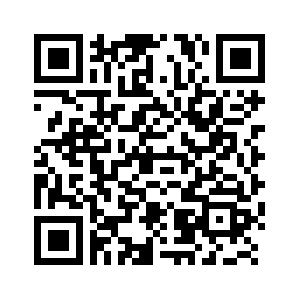 註：本新聞稿所示價格均為新臺幣建議售價，各車規之實際規格、配備及車色以實車為準，各配備之作動可能有其條件限制及安全警告，商品規格說明受限於廣告篇幅亦可能未盡完整，消費者於購買前務必洽詢NISSAN展示中心或參閱NISSAN官網詳閱相關說明。# # #聯絡方式：裕隆日產汽車股份有限公司公關室媒體專線：0800-371-171公司網站：www.nissan.com.twTIIDA車規18年式售價19年式售價新增升級配備傳奇版65.9萬65.9萬VDC 車輛動態穩定系統TCS循跡防滑控制系統共6顆SRS 輔助氣囊HSA 斜坡起步防滑系統ISO-FIX 兒童安全座椅固定裝置豪華版68.9萬68.9萬VDC 車輛動態穩定系統TCS循跡防滑控制系統共6顆SRS 輔助氣囊HSA 斜坡起步防滑系統ISO-FIX 兒童安全座椅固定裝置旗艦版73.5萬73.5萬VDC 車輛動態穩定系統TCS循跡防滑控制系統共6顆SRS 輔助氣囊HSA 斜坡起步防滑系統DOA車門開啟警示ISO-FIX 兒童安全座椅固定裝置Turbo版90.9萬90.9萬共6顆SRS 輔助氣囊HSA 斜坡起步防滑系統DOA車門開啟警示ISO-FIX 兒童安全座椅固定裝置SENTRA車規18年式售價19年式售價新增升級配備豪華版69.9萬71.5萬1.	共6顆SRS 輔助氣囊2.	ISO-FIX兒童安全座椅固定裝置3.	全新16吋鋁圈旗艦版74.5萬74.5萬共6顆SRS 輔助氣囊DOA車門開啟警示ISO-FIX兒童安全座椅固定裝置全新16吋鋁圈尊爵版79.9萬79.9萬1.	ISO-FIX兒童安全座椅固定裝置2. 	DOA車門開啟警示3.	專屬Premium空力套件JUKE車規18年式售價19年式售價新增升級配備英倫版 (2WD)89.9萬83.9萬豪華版 (2WD)93.9萬88.9萬LED前霧燈燻黑造型後照鏡方向指示燈鍍鉻排氣尾管魅力豪華版 (2WD)-90.9萬LED前霧燈燻黑造型後照鏡方向指示燈鍍鉻排氣尾管魅力個性化套件魅力旗艦版 (4WD)121.9萬117.9萬LED前霧燈燻黑造型後照鏡方向指示燈氣體放電式頭燈附頭燈清洗器魅力個性化套件魅力天窗版 (4WD)125.9萬121.9萬LED前霧燈燻黑造型後照鏡方向指示燈氣體放電式頭燈附頭燈清洗器魅力個性化套件